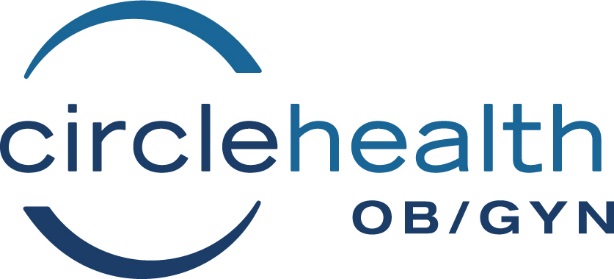 Dear Medicare Patient:You are here today for your yearly preventative examination.There are two components to your examination:PELVIC AND BREAST EXAMINATIONPAP SMEARMedicare covers these exams every TWO years.If you have a secondary insurance, we will submit the claim to them.  However, your secondary insurance may or may not pay for the visit.  You will be responsible for charges not covered by Medicare or your secondary insurance.  The enclosed form is required by Medicare.  Your signature indicates that you are aware that Medicare will pay only a portion of your Preventative Annual Exam every two years.PATIENT SIGNATURE: ________________________________________________________TODAY’S DATE: ________________________		Form: A-8, 10/28/19A. Notifier:B. Patient Name:  				   	   C. Identification Number:Advance Beneficiary Notice of Noncoverage (ABN)NOTE:  If Medicare doesn’t pay for D. Services  below, you may have to pay. Medicare does not pay for everything, even some care that you or your health care provider have good reason to think you need. We expect Medicare may not pay for the D.   below. What you need to do now: Read this notice, so you can make an informed decision about your care.  Ask us any questions that you may have after you finish reading.Choose an option below about whether to receive the D.  Services  listed above.Note:  If you choose Option 1 or 2, we may help you to use any other insurance that you might have, but Medicare cannot require us to do this.        H. Additional Information:This notice gives our opinion, not an official Medicare decision.  If you have other questions on this notice or Medicare billing, call 1-800-MEDICARE (1-800-633-4227/TTY: 1-877-486-2048).  Signing below means that you have received and understand this notice. You also receive a copy. According to the Paperwork Reduction Act of 1995, no persons are required to respond to a collection of information unless it displays a valid OMB control number.  The valid OMB control number for this information collection is 0938-0566.  The time required to complete this information collection is estimated to average 7 minutes per response, including the time to review instructions, search existing data resources, gather the data needed, and complete and review the information collection.  If you have comments concerning the accuracy of the time estimate or suggestions for improving this form, please write to: CMS, , Attn: PRA Reports Clearance Officer, ,  21244-1850.     Form CMS-R-131 (03/11)			 			    Form Approved OMB No. 0938-0566D.         E. Reason Medicare May Not Pay:F. Estimated       CostPelvic and breast examinationPap Smear ( If performed )Medicare pays every two years$139.66$141.45G. Options:     Check only one box.  We cannot choose a box for you.☐ OPTION 1.  I want the D. Services listed above.  You may ask to be paid now, but I also want Medicare billed for an official decision on payment, which is sent to me on a Medicare Summary Notice (MSN).  I understand that if Medicare doesn’t pay, I am responsible for payment, but I can appeal to Medicare by following the directions on the MSN.  If Medicare does pay, you will refund any payments I made to you, less co-pays or deductibles.  ☐ OPTION 2.   I want the   D. Services listed above, but do not bill Medicare. You may ask to be paid now as I am responsible for payment. I cannot appeal if Medicare is not billed.    ☐ OPTION 3. I don’t want the D. Services listed above.  I understand with this choice I am not responsible for payment, and I cannot appeal to see if Medicare would pay. I. Signature:J. Date: